Уважаемые руководители!В 2022 учебном году профориентационное мероприятие «Скажи профессии «Да!» для учащихся 9-х классов (далее – мероприятие) проводится в формате онлайн на платформе Mirapolis VR (Приказ департамента образования Ярославской области от 18.10.2022 № 387/01–03).Направляем график проведения мероприятия и просим обеспечить участие в мероприятии (видеоконференции) учащихся 9-х классов, родителей (законных представителей), классных руководителей, педагогических работников, курирующих профориентационную работу.Просим обратить внимание, что участие всех целевых категорий мероприятия предполагается только из общеобразовательных организаций.Видеоконференция, предусматривает одно подключение от школы. Классы, не принявшие участие в мероприятии по графику, смогут посмотреть запись видеоконференции в период до 16 декабря 2022 года.Информация о видеозаписи будет выставлена на сайте государственного учреждения Ярославской области «Центр профессиональной ориентации и психологической поддержки «Ресурс» в разделе https://resurs-yar.ru/specialistam/organizaciya_i_provedenie_proforientacionnoj_raboty/vremya_vybirat_professiyu_dni_po/Руководителям общеобразовательных организаций для обеспечения проведения мероприятия необходимо:Назначить ответственного за участие в мероприятии.Включить мероприятие в план работы по профессиональной ориентации.Ознакомиться с графиком проведения мероприятия и тестового подключения (Приложение 1).Подготовить аудиторию, рабочее место, работающее и корректно настроенное оборудование. В день тестового подключения (в соответствии с графиком мероприятия) выйти на связь для участия в предварительном тестировании по ссылке указанной в графике. В день проведения мероприятия (в соответствии с графиком мероприятия) выйти на связь для участия в видеоконференции по ссылке указанной в графике.Поместить информацию о мероприятии на информационных стендах, сайтах, с целью широкого информирования учащихся, родителей (законных представителей), педагогических работников (Приложение 3).До 13.11.2022 г.  подготовить перечень вопросов по затруднениям учащихся в ситуации профессионального выбора, заполнив форму: https://forms.yandex.ru/u/6172b2ac9859d535d5eff1b2/ Ответственному за мероприятие в организации в срок до 16.12.2022 г. (включительно) сформировать отчёт об участии учащихся, педагогических работников, родителей (законных представителей) в мероприятии (в том числе в просмотрах видеозаписи конференции), заполнив форму https://forms.gle/VhCs795jrS7LqVFj9Специалистам органов местного самоуправления, осуществляющим управление в сфере образования, ответственным за участие общеобразовательных организаций муниципального образования в мероприятии, разместить информацию о мероприятии в средствах массовой информации (Приложение 4).Консультации по организации и проведению мероприятия проводят специалисты государственного учреждения Ярославской области «Центр профессиональной ориентации и психологической поддержки «Ресурс»:Лодеровский Артём Владимирович, заведующий отделом психологического сопровождения и консультирования;Белякова Ольга Павловна, главный специалист. Контактный телефон: 8(4852) 72-95-00.Кузнецова Ирина Вениаминовна, (4852) 72-74-39Приложение 1к письму  департамента образования  Ярославской областиГрафик проведения областного профориентационного мероприятия «Скажи профессии «Да!» для общеобразовательных организаций в формате онлайн в 2022 годуПриложение 2к письму департамента образования  Ярославской области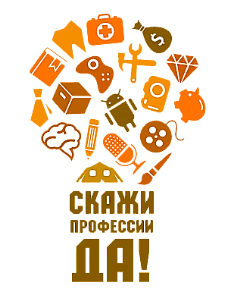 ОБЛАСТНОЕ ПРОФОРИЕНТАЦИОННОЕ МЕРОПРИЯТИЕ «Скажи профессии «Да!»Дорогие старшеклассники, уважаемые педагоги и родители!Приглашаем вас принять участие в областном профориентационном мероприятии «Скажи профессии «Да!», которое состоится в онлайн формате на платформе Mirapolis VR. Мероприятие проводится в два этапа. Первый этап – онлайн согласно графику http://resurs-yar.ru/files/dni_po/doc/grafik.pdf Вас ждёт полезная информация для планирования вашего образовательно-профессионального маршрута!Второй этап – сопровождение педагогическими работниками общеобразовательных организаций профессионального самоопределения обучающихся: информирование о мире профессий и специальностей, о  региональном рынке труда, проектирование образовательно-профессионального маршрута, проведение консультаций с использованием информационных материалов ГУ ЯО ЦПОиПП «Ресурс»: http://resurs-yar.ru/ https://shpb.edu.yar.ru/ https://vk.com/prof_resurs https://abiturient76.ru/ https://resurs-yar.ru/files/starsheklassniki/rt/str1.pdfhttps://resurs-yar.ru/specialistam/organizaciya_i_provedenie_proforientacionnoj_raboty/vremya_vybirat_professiyu_dni_po/ Более подробную информацию о мероприятии, а также консультации по вопросам, связанным с выбором профессии, построением карьеры, рынком труда и образовательных услуг вы можете получить в Центре «Ресурс». 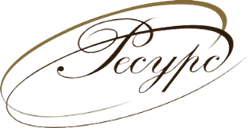 Контактный телефон: 8(4852) 72-95-00Лодеровский Артём Владимирович, заведующий отделом психологического сопровождения и консультирования;Белякова Ольга Павловна, главный специалист.Приложение 3к письму  департамента образования  Ярославской областиИнформация об областном профориентационном мероприятии «Скажи профессии «Да!» В 2022-2023 учебном году пройдёт ежегодное областное профориентационное мероприятие для учащихся 9-х классов «Скажи профессии «Да!» в формате онлайн (Приказ департамента образования Ярославской области от 18.10.2022 № 387/01–03).Мероприятие носит межведомственный и междисциплинарный характер, проводится во исполнение: «Комплекса мер по развитию профессиональной ориентации обучающихся и содействию трудоустройству выпускников, обучавшихся по программам среднего профессионального образования в Ярославской области, на 2021-2024 гг.» http://resurs-yar.ru/files/spec/km_2021_2024_proekt.pdf. Мероприятие включено в «Примерный план по сопровождению профессионального самоопределения обучающихся Ярославской области на 2022-2023 уч.г.» https://resurs-yar.ru/files/spec/24_832_2022.pdf. Цели мероприятия:  Активизировать процесс профессионального самоопределения учащихся за счёт актуализации ключевых факторов самоопределения и освоения современных средств профессионально-образовательной навигации. Повысить информированность о системе среднего профессионального образования, успешной профессиональной самореализации выпускников в высокотехнологичном обществе с учетом потребности экономики региона. Повысить привлекательность перспективных для региона профессий (топ-регион) среднего профессионального образования.Информированность о системе профессионального образования -  важный ресурс, обеспечивающий самостоятельный и осознанный выбор выпускником школы образовательного и профессионального пути. Специалистами государственного учреждения Ярославской области  «Центр профессиональной ориентации и психологической поддержки «Ресурс» (далее - ГУ ЯО ЦПОиПП «Ресурс») создан информационный портал Абитуриент 76 https://abiturient76.ru/. В течение последних лет в системе профессионального образования произошли значительные изменения. Сегодня в регионе реализуется ряд программ и проектов, направленных на обеспечение экономики области кадрами высокой квалификации. Одним из таких проектов, объединившим усилия ряда структур, ведомств, предприятий, профессиональных образовательных организаций региона, является внедрение в Ярославской области одной из инициатив социально-экономического развития Российской Федерации до 2030 года - программы Федерального проекта «Профессионалитет» по образовательно-производственным кластерам: фармация, машиностроение, железнодорожный транспорт. Федеральный проект «Профессионалитет» - локомотив комплексной перезагрузки системы среднего профобразования. Основная задача, учитывая растущий интерес молодежи к обучению в колледжах, – широкое распространение отраслевой модели подготовки кадров и массовая подготовка специалистов по востребованным профессиям.Высокий уровень профессиональной подготовки студентов профессиональных образовательных организаций позволил региону достичь высоких результатов в чемпионате по профессиональному мастерству по стандартам WORLDSKILLS.В регионе функционирует система трудоустройству выпускников через информационный портал Рrofijump https://profijump.ru/.Профориентационное мероприятие «Скажи профессии «Да!» позволит обучающимся, родителям (законным представителям), педагогическим работникам познакомиться с:системой профессионального образования: преимуществах, требованиях к приёму, специфике профессий и специальностей; профессиями и специальностями профессиональных образовательных организаций;инвестиционно-приоритетными отраслями экономики;особенностями регионального рынка труда, перспективами его развития, востребованными профессиями и специальностями. Мероприятие  проводится в два этапа.Первый этап – в формате онлайн в региональной системе на платформе Mirapolis VR согласно графику http://resurs-yar.ru/files/dni_po/doc/grafik.pdf – навигация по информационным ресурсам, важным в профессиональном самоопределении старшеклассников.Второй этап – сопровождение педагогическими работниками общеобразовательных организаций профессионального самоопределения обучающихся: информирование о мире профессий и специальностей, о  региональном рынке труда, проектирование образовательно-профессионального маршрута, проведение консультаций с использованием информационных материалов ГУ ЯО ЦПОиПП «Ресурс»: http://resurs-yar.ru/ https://shpb.edu.yar.ru/ https://vk.com/prof_resurs https://abiturient76.ru/ https://resurs-yar.ru/files/starsheklassniki/rt/str1.pdfhttps://resurs-yar.ru/specialistam/organizaciya_i_provedenie_proforientacionnoj_raboty/vremya_vybirat_professiyu_dni_po/ Организаторы мероприятия: департамент образования Ярославской области;ГУ ЯО ЦПОиПП «Ресурс»;органы местного самоуправления, осуществляющие управление в сфере образования.Ежегодно в мероприятии принимают участие более 7000 человек  (75% выпускников 9-х классов области). Мероприятие освещается на сайтах департамента образования области, ГУ ЯО ЦПОиПП «Ресурс» http://resurs-yar.ru/specialistam/organizaciya_i_provedenie_proforientacionnoj_raboty/vremya_vybirat_professiyu_dni_po/, профессиональных образовательных организаций, на радио, в средствах массовой информации. Более подробную информацию о мероприятии можно получить в ГУ ЯО ЦПОиПП «Ресурс» (150003, г. Ярославль, пр. Ленина, дом 13/67, 8(4852) 72-95-00, root.resurs@yarregion.ru). –  Кузнецова Ирина Вениаминовна, директор, к.псих.н.– Лодеровский Артём Владимирович, заведующий отделом психологического сопровождения и консультирования.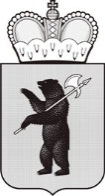 ДЕПАРТАМЕНТ ОБРАЗОВАНИЯЯРОСЛАВСКОЙ ОБЛАСТИСоветская ул., д. . Ярославль, 150000Телефон (4852) 40-18-95Факс (4852) 72-83-81e-mail: dobr@yarregion.ruhttp://yarregion.ru/depts/dobrОКПО 00097608, ОГРН 1027600681195,ИНН / КПП 7604037302 / 760401001От___________ №____________На №          от          Руководителям органов местного самоуправления, осуществляющих управление в сфере образованияРуководителям государственных учреждений, подведомственных департаменту (по списку)О подготовке областного профориентационного мероприятияДатаВремяФорма проведения мероприятияНаименование муниципального образования14.11.2022понедельник12.00 – 12.40Тестовое подключение, проверка оборудования https://b86752.vr.mirapolis.ru/mira/miravr/4264034017г. ЯрославльГОУ ЯО «Средняя школа № 33 им. К. Маркса с углублённым изучением математики»ГОУ ЯО «Средняя школа «Провинциальный колледж»ГОУ ЯО «Лицей № 86»15.11.2022вторник12.00 – 12.40Видеоконференция областного профориентационного мероприятия «Скажи профессии Да!»https://b86752.vr.mirapolis.ru/mira/miravr/4062537626г. ЯрославльГОУ ЯО «Средняя школа № 33 им. К. Маркса с углублённым изучением математики»ГОУ ЯО «Средняя школа «Провинциальный колледж»ГОУ ЯО «Лицей № 86»16.11.2022 среда12.00 – 12.40Тестовое подключение, проверка оборудования https://b86752.vr.mirapolis.ru/mira/miravr/6724597490Большесельский МР Борисоглебский МРБрейтовский МРПошехонский МРТутаевский МРРыбинский МРго.г. Переславль-Залесскийг. Рыбинск17.11.2022четверг12.00 – 12.40Видеоконференция областного профориентационного мероприятия «Скажи профессии Да!»https://b86752.vr.mirapolis.ru/mira/miravr/8433477463Большесельский МР Борисоглебский МРБрейтовский МРПошехонский МРТутаевский МРРыбинский МРго.г. Переславль-Залесскийг. Рыбинск21.11.2022понедельник12.00 – 12.40Тестовое подключение, проверка оборудования https://b86752.vr.mirapolis.ru/mira/miravr/2200640099Гаврилов-Ямский МРДаниловский МРЛюбимский МРМышкинский МРНекоузский МРНекрасовский МРПервомайский МРРостовский МРУгличский МРЯрославский МРвторник12.00 – 12.40Видеоконференция областного профориентационного мероприятия «Скажи профессии Да!» https://b86752.vr.mirapolis.ru/mira/miravr/5913328462Гаврилов-Ямский МРДаниловский МРЛюбимский МРМышкинский МРНекоузский МРНекрасовский МРПервомайский МРРостовский МРУгличский МРЯрославский МР